Bezirksschützenverband Elbe-Weser-Mündung e.V. 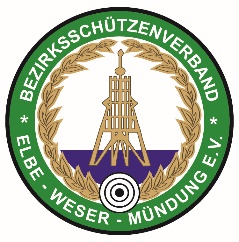 Damensportleiterin                                                                        	 Renate Viebrock                                                                                                                  	 Bahnhofstraße 29                                                                                                                  	 27404 Rhadereistedt                                                                                                                      	 Tel.: 04285/1627                                                                                                              	  Mail: renateviebrock@web.deInfo zum Vergleichsschießen d. Damen                                                                                                                     Aufgrund der aktuelle Lage der Corona Pandemie findet das diesjährige Vergleichsschießen der Damen nicht wie geplant statt.Der neue Termin ist vom 16.-18. März 2022Das Schießen findet beim Schützenverein Lüdingworth im Schützenkreis Unterelbe und beim Schützenverein Findorf-Kolheim im Schützenkreis Bremervörde statt.Die Vereine erhalten die Ausschreibung rechtzeitig von der Bezirksdamensportleitung.Renate ViebrockBezirksdamensportleiterinBezirksschützenverband Elbe Weser Mündung e.V.